【申込先】京都知的障害者福祉施設協議会事務局行　　　　　　　　　　FAX：０７５－３６６－６６２８京都知福協球技大会（風船バレー大会）参加申込書※組み合わせは、当日発表となります。申込締切り：10月25日（金）【会場地図】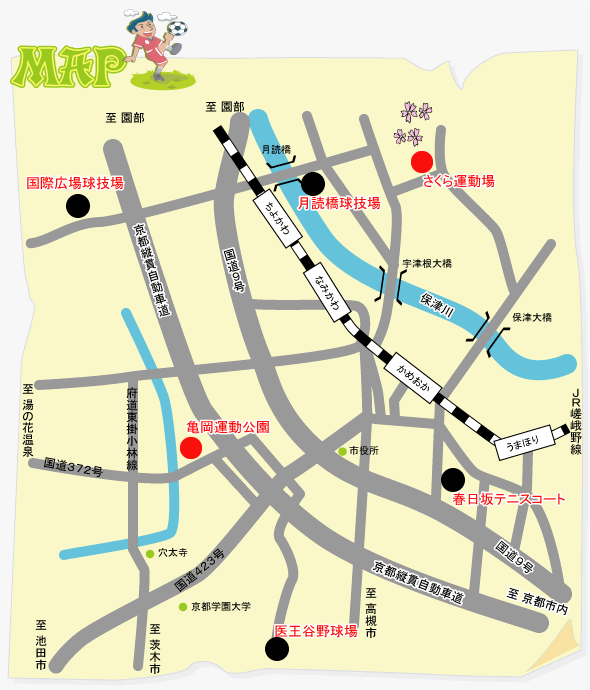 施設名連絡先TEL　　　　　　　　　　　　FAX担当者名参加人数チーム　　　　　　　名備考